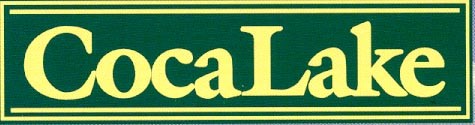 ACC APPROVAL REQUEST FORMComplete form and mail to:Association of CoCa Lake Homeowners, Inc.Attn: Architectural Control CommitteeP.O. Box 6010Columbus, Georgia 31917- 6010Or fax to: Bill Johnson at 706-653-9633Or email to: bill@totalservicegroupllc.comFrom: Resident Name ____________________________________________Resident Address ___________________________________________City, State, Zip: ______________________________________Email: __________________________________________Type of Improvement Requested:_______________________________________________________________________________________________________________________________________________________________________________________________________________________________________________________________________________________________________________Drawing/Prints Attached: Yes ___ NoACC Response:Plans Approved ______ Date __________________ Plans Approved, Pending Clarification of the Following:_________________________________________________________________________________________________________________________________________________________________________________________________________________________________________________________________________________ Plans Not Approved for the Following Reason(s)____________________________________________________________________________________________________________________________________________________________________________________________________________________________________________________________________________ACC Members Reviewing Request:________________________________________________ Printed Name ________________________________________________ Date ________________Signature ________________________________________________ Printed Name ________________________________________________ Date ________________Signature 